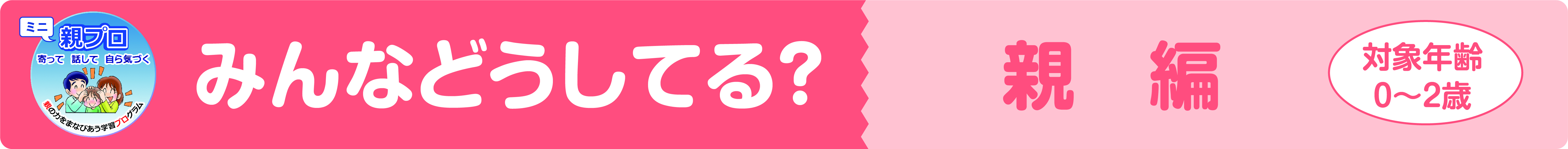 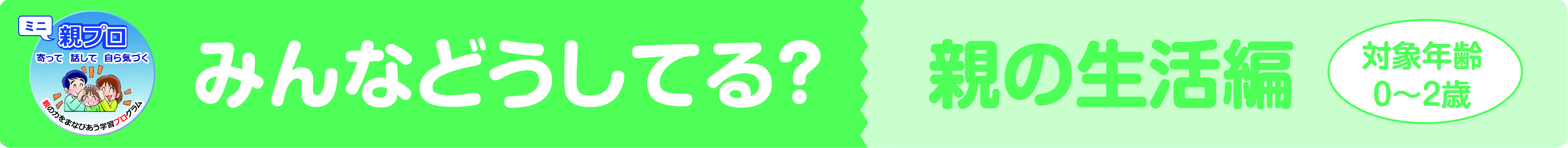 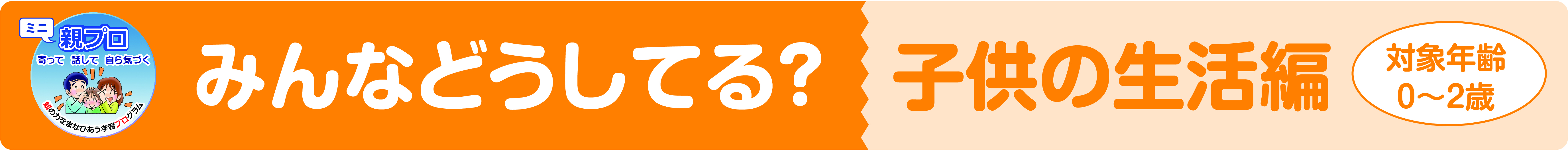 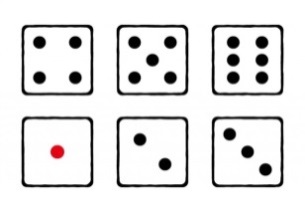 自分の子供をほめてみましょう。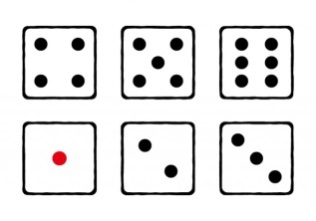 子供と一緒にやって楽しかったことは？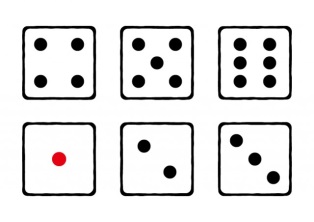 自分の時間の見つけ方って？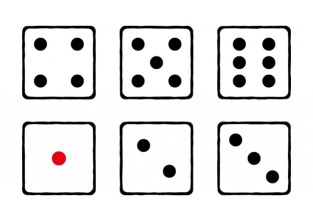 子育ての中でほっこりする（うれしかった）瞬間は？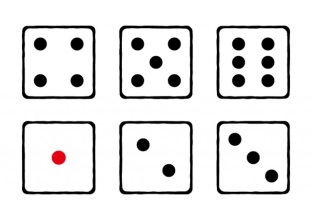 子育てで大切にしていることは何ですか？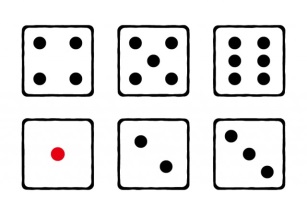 買い物（おねだり等）おでかけ（公共の場での対応・お薦めの場所等）子育ての協力（パートナー・祖父母・友達等）自分の時間の見つけ方（ストレス解消法・リラックス法等）うれしかった瞬間食（遊び食べ・離乳食・好き嫌い等）睡眠（寝かしつけ・夜泣き・夜の授乳等）遊び（屋外・屋内・関わり等）我が家の○○ルールうれしかった瞬間